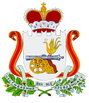 У  К  А  ЗГУБЕРНАТОРА СМОЛЕНСКОЙ ОБЛАСТИот  _________________  № ___________            П о с т а н о в л я ю:           Внести в абзац третий пункта 2 Указа Губернатора Смоленской области         от 15.07.2020 № 85 «О подразделении государственного органа Смоленской области, ответственном за работу по профилактике коррупционных и иных правонарушений» изменение, изложив его в следующей редакции:             «- прием представленных лицами, замещающими муниципальные должности депутатов представительных органов муниципальных образований и осуществляющими свои полномочия на непостоянной основе, уведомлений об отсутствии фактов совершения сделок, предусмотренных частью 1 статьи 3 Федерального закона «О контроле за соответствием расходов лиц, замещающих государственные должности, и иных лиц их доходам», общая сумма которых превышает общий доход данных лиц и их супруг (супругов) за три последних года, предшествующих отчетному периоду, за отчетный период;». Временно исполняющий обязанности Губернатора Смоленской области                                                В.Н. Анохин